第十四届“汉语桥”世界中学生中文比赛全球入围赛 知识选择题 A卷一、中文知识“她小心地拿出了地图”中两个“地”字的正确读音是      。A.dì    dìB.dì    deC.de    dì答案：（C）下列词语拼音正确的是      。A.茶叶   chǎyèB.长城   chángchénC.中医   zhōngyī答案：（C）甲骨文是一种古老的中国文字，有的像图画一样，是汉字的早期形式。请问下图是选项中的哪个字？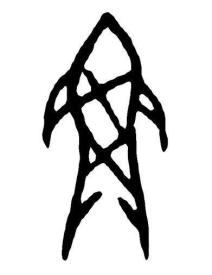 A.鱼B.鸟C.羊答案：（A）下个月我想      火车去旅游。A.坐B.骑C.打答案：（A）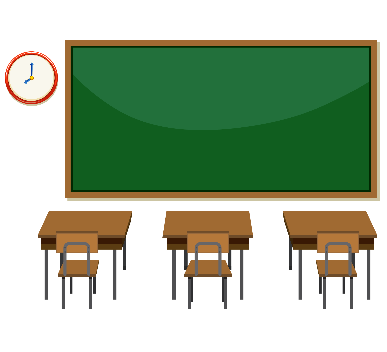 教室里有三      桌子和三      椅子。A.张，条B.条，把C.张，把答案：（C）哥哥今年19岁，我今年15岁。哥哥      。A.比我4岁大B.比我大4岁C.大4岁比我答案：（B）我昨天一直在图书馆看书，      商店买衣服。A.没去B.不去C.没去了答案：（A）我想      了，我们是上周三看的那个电影。A.出来B.起来C.下去答案：（B）对下列词语排序正确的是______。①把     ②桌子上的蛋糕     ③服务员     ④拿走了A.③①④②B.②①③④C.③①②④答案：（C）我学中文已经五年      了。A.多少B.多C.几答案：（B）      我来说，散步是最好的运动。A.在B.对C.为答案：（B）回家以后，我     吃饭，      打扫房间。A.先，再B.首先，其次C.第一，第二答案：（A）“你不复习学过的生词，也不练习口语，总是玩游戏，能学好中文吗？”句中“能学好中文吗”的意思是      。A.能学好中文B.不能学好中文C.不知道能不能学好中文答案：(B)这次考试我得了98分，        就是满分了。A.差一点B.差很多C.差不少答案：（A）二、中华文化常识赏月、吃月饼是       的风俗习惯。A.元宵节B.中秋节C.端午节答案：（B）北京有一种典型的传统民居，叫四合院，是由东西南北四面房屋合围起来的建筑物。下列图片中哪一个是四合院？A.  B.   C.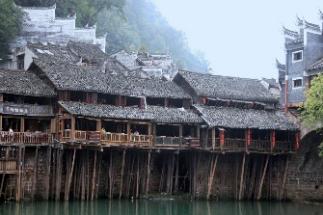 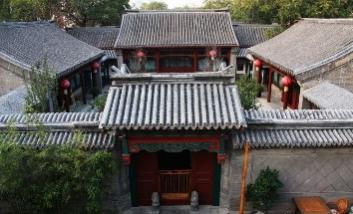 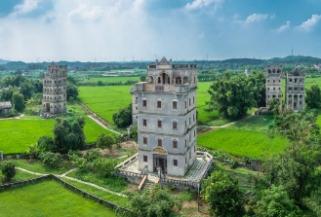 答案：（B）下列不属于“文房四宝”的是      。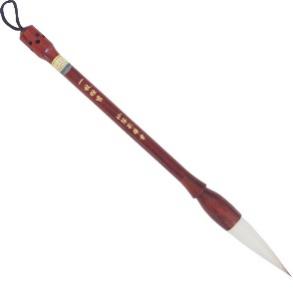 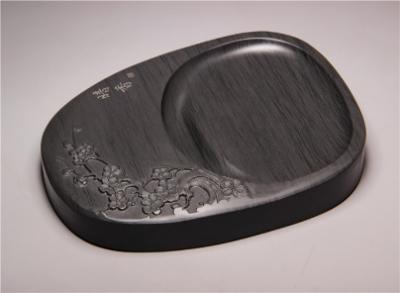 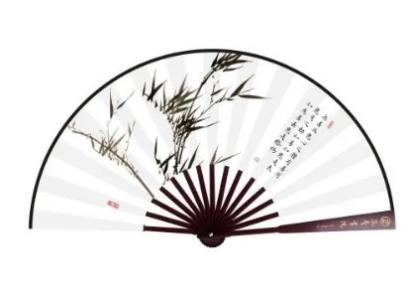 A.笔                 B.砚                   C.折扇答案：（C）中国人在交往中，称呼别人常常使用敬称，以表示尊敬。下列称呼中，属于敬称的是      。A.仁兄B.愚弟C.鄙人答案：（A）“金文”是中国的一种早期文字形式，因其铸刻在钟、鼎等青铜器上，也称为      。A.甲骨文B.钟鼎文C.石鼓文答案：（B）中国历史上第一位皇帝是      。A.秦始皇B.汉武帝C.唐太宗答案：（A）中国人常说：不到      非好汉。这句话的意思是没有去过此地的人就不是英雄，用来比喻不能克服困难达到目的，就不是英雄好汉。A.故宫B.长城C.黄河答案：（B）中国人结婚时，喜欢在门窗上贴大红的_______字，寓意大吉大利，好事成双。A.囍B.喆C.赫答案：（A）在中国，“梨园”是指      。这一叫法从古沿用至今。A.戏曲界B.医学界C.教育界答案：（A）琴、棋、书、画可体现个人的文化素养。其中的“棋”通常是指      。A.象棋B.围棋C.军棋答案：（B）三、中国国情2021年5月15日，中国火星探测器“天问一号”携      火星车成功着陆火星。A.祝融号B.嫦娥号C.天宫号答案：（A）中国拥有众多历史文化名城。______曾是13个王朝的首都。A.北京B.南京C.西安答案：（C）中国的野生大象主要生活在       的西双版纳地区。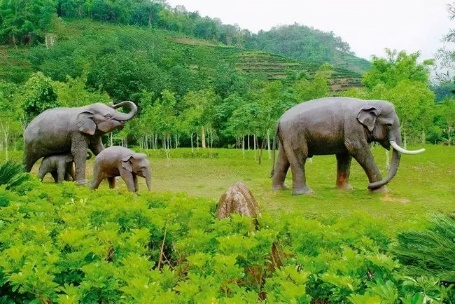 A.广西壮族自治区B.云南省C.海南省答案：（B）在中国，许多地名是根据当地的河流、湖泊、山川命名的。请问，“河北省”和“河南省”中的“河”指的是      。A.黄河B.长江C.淮河答案：（A）中国的国家通用语是       。A.北京话B.普通话C.天津话答案：（B）位于河南省的嵩山少林寺因        而名扬海内外。A.美食B.瓷器C.功夫答案：（C）青稞酒和酥油茶是中国       的传统饮品。A.维吾尔族B.蒙古族C.藏族答案：（C）下图展示的是中国传统运动项目        。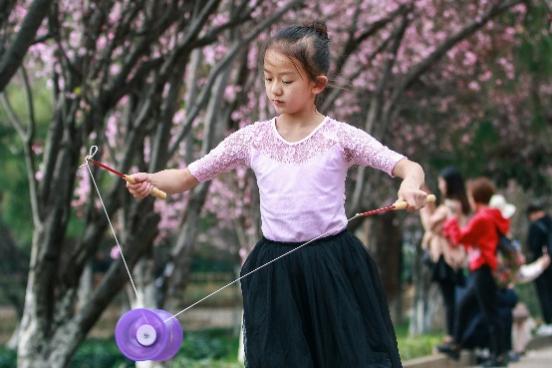 A.太极拳B.摔跤C.抖空竹答案：（C）随着“网购”的流行，中国的购物网站也逐渐走向全球。下列属于中国购物网站的是           。A.知网（CNKI）B.京东商城（JD.com）C.亚马逊（Amazon）答案：（B）在中国最有可能看到“天苍苍,野茫茫,风吹草低见牛羊”场景的地方是          。A.内蒙古自治区B.河南省C.四川省答案：（A）四、中国文学、艺术任何事情都不是绝对的，好和坏、福和祸在一定条件下可以相互转化，因此中国人常说“         ，安知非福？”A.指鹿为马B.塞翁失马C.马到成功答案：（B）“李杜诗篇万口传”中“李”指的是唐代诗人李白，“杜”指的是哪位诗人？A.杜牧B.杜甫C.杜佑答案：（B）“柔情似水，佳期如梦，忍顾鹊桥归路”跟中国的哪个传统节日有关？A.中秋节B.七夕节C.春节答案：（B）下列哪个选项不是《西游记》中的人物形象？A.孙悟空B.猪八戒C.武松答案：（C）诗人戴望舒在《雨巷》中写到：“撑着油纸伞，独自彷徨在悠长、悠长、又寂寥的雨巷”，诗里描写的小巷在中国的哪里？A.西北B.江南C.西南答案：（B）莫言是获得诺贝尔文学奖的第一位中国籍作家，由他的小说         改编的同名电影曾在1988年柏林电影节上获得金熊奖。A.《透明的红萝卜》B.《红高粱》C.《红树林》答案：（B）齐白石是中国著名画家，下面哪种动物是他擅长画的？A.虾B.马C.羊答案：（A）下面图片里的舞蹈是中国北方广为流传的民间舞蹈形式，这种舞蹈的名字是什么？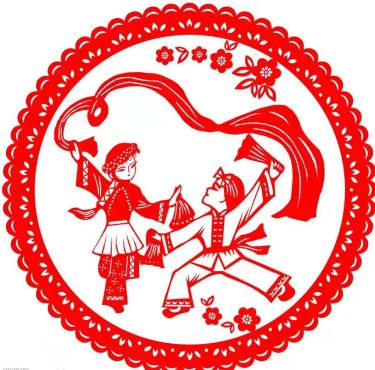 A.扭秧歌B.扇子舞C.孔雀舞答案：（A）五、中国的科技、教育与职业发展2021年9月17日，航天员聂海胜、刘伯明、汤洪波顺利返回地球，圆满完成任务！他们这次乘坐的飞船是         。A.神舟十号B.神舟十一号C.神舟十二号答案：（C）           是首位华人诺贝尔生理学或医学奖获奖者。A.屠呦呦B.李时珍C.钟南山答案：（A）中国倡导“人类命运共同体”理念，在谋求本国发展中促进各国共同发展。以下哪个不是人类命运共同体这一理念倡导的内容？A.合作共赢B.交流互鉴C.单边主义答案：（C）移动支付是指消费者不需要使用现金、支票或信用卡就能使用移动设备支付费用。下列哪款软件不能进行移动支付？A.微信B.腾讯会议C.支付宝答案：（B）2022年北京冬奥会会徽的名字是什么？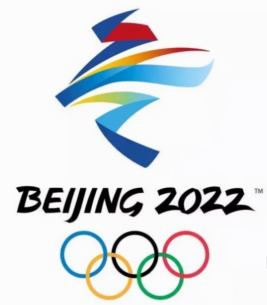 A.冬雪B.冬梦C.冰梦答案：（B）中国建设的500米口径球面射电望远镜开创了建造巨型望远镜的新模式，反射面相当于30个足球场。这个望远镜的名字是什么？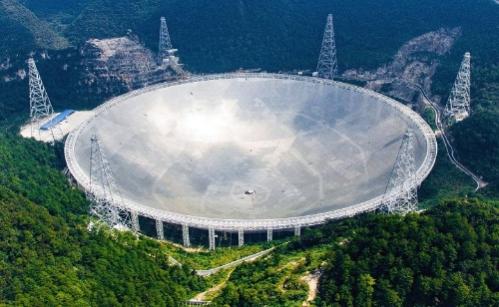 A.天眼B.千里眼C.慧眼答案：（A）2021年7月20日，由中国中车股份有限公司研制的、具有完全自主知识产权的高速磁浮列车在青岛成功下线。这套高速磁浮交通系统时速可达         。A.300公里B.400公里C.600公里答案：（C）可回收物主要包括废纸、塑料、玻璃、金属和布料五大类。下列不属于可回收物的是？A.旧报纸B.矿泉水瓶C.电池答案：（C）